ESTADO DO RIO GRANDE DO SUL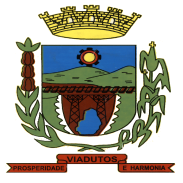 PREFEITURA MUNICIPAL DE VIADUTOSCOMUNICADORef.: PROCESSO LICITATÓRIO Nº 2.022/2022 - TOMADA DE PREÇOS Nº 03/2022Conforme documentos apensos ao processo licitatório, a empresa FLÁVIO DE SOUZA DIAS e CONCRETTA CONSTRUÇÕES E SERVIÇOS LTDA apresentaram recursos referente a fase de habilitação/inabilitação dos licitantes. As empresas ficam notificadas da abertura dos prazos (5 dias úteis) para impugnação dos recursos nos termos da Lei Federal nº 8.666/93, artigo 109, § 3o. Os autos do processo estão com vista franqueada aos interessados, no horário de funcionamento da Prefeitura Municipal. A integra da ata se encontra disponível no site: http://www.viadutos.rs.gov.br/licitacoes. Viadutos, 29 de novembro de 2022.Comissão de Licitações